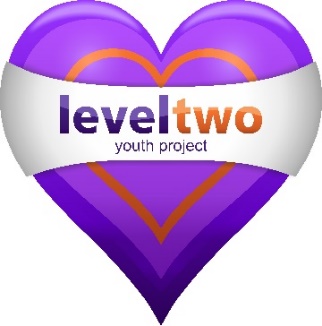 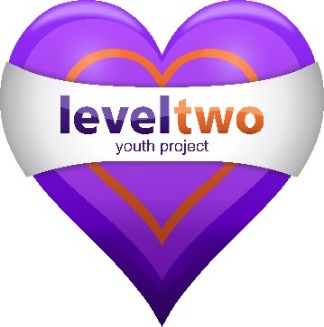 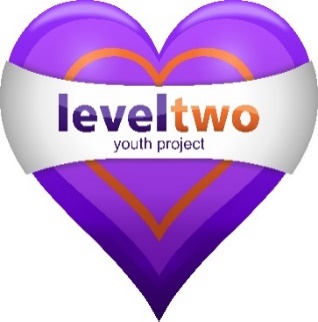 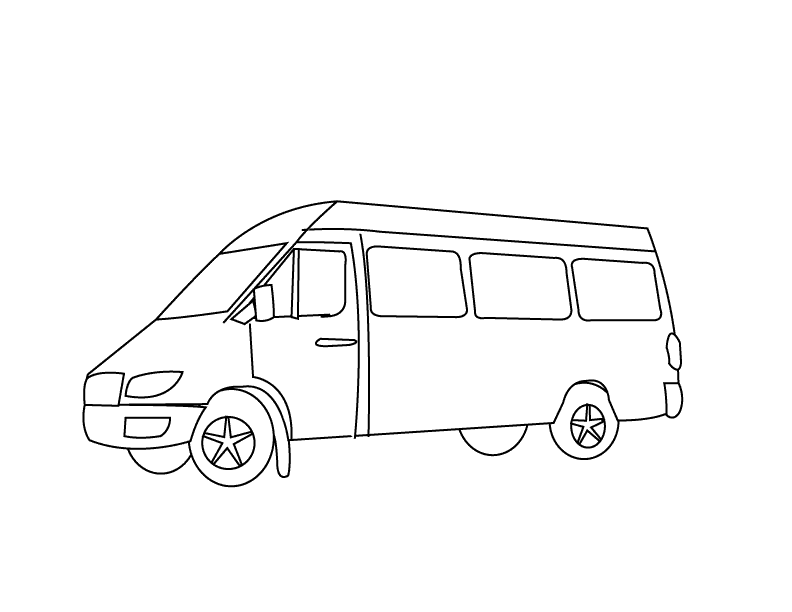 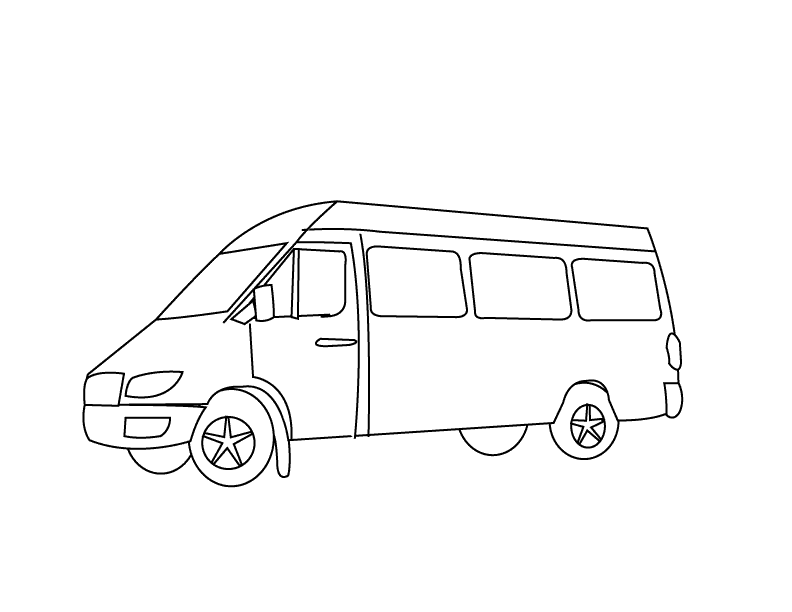 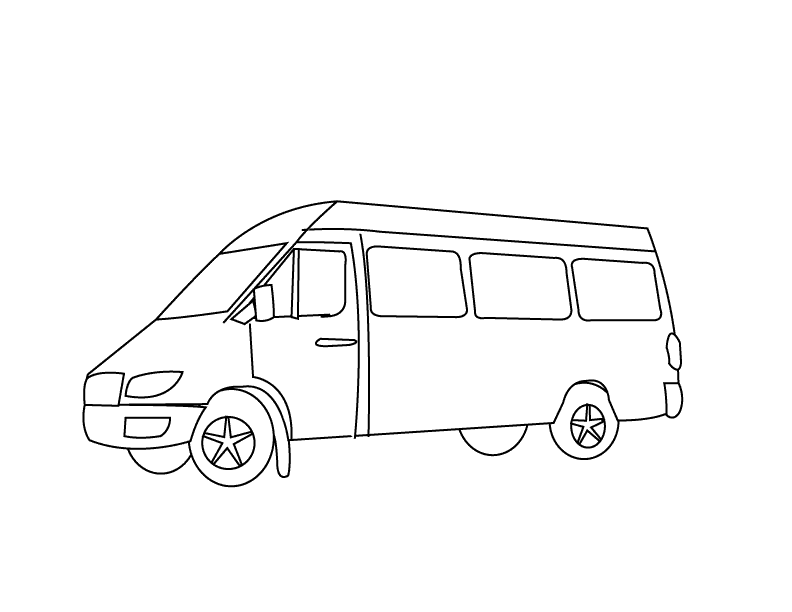 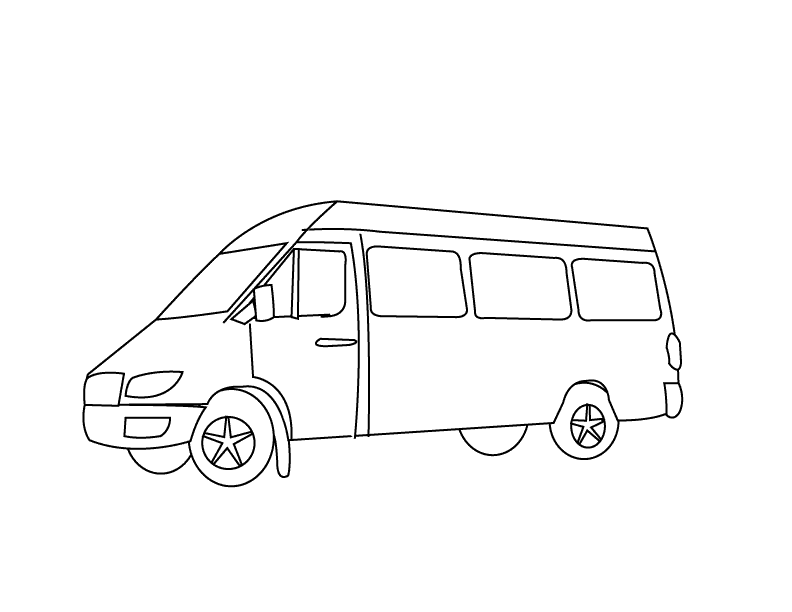 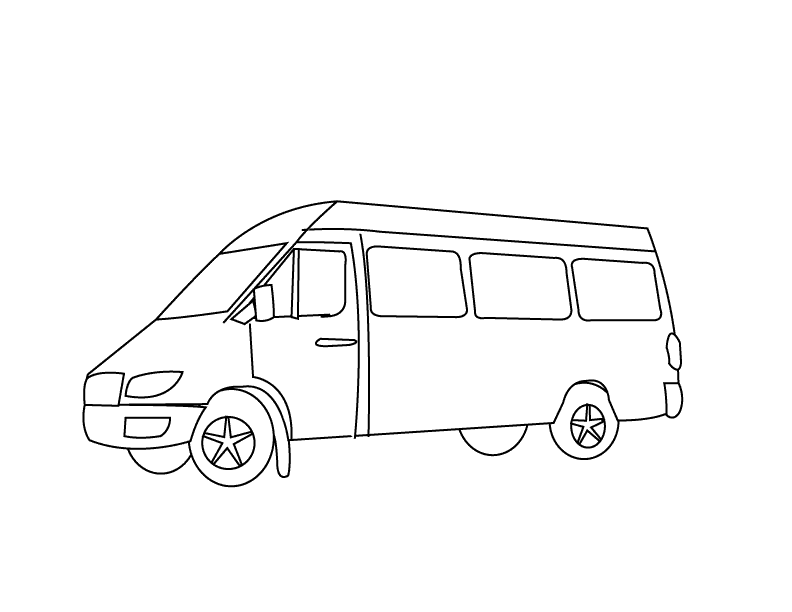 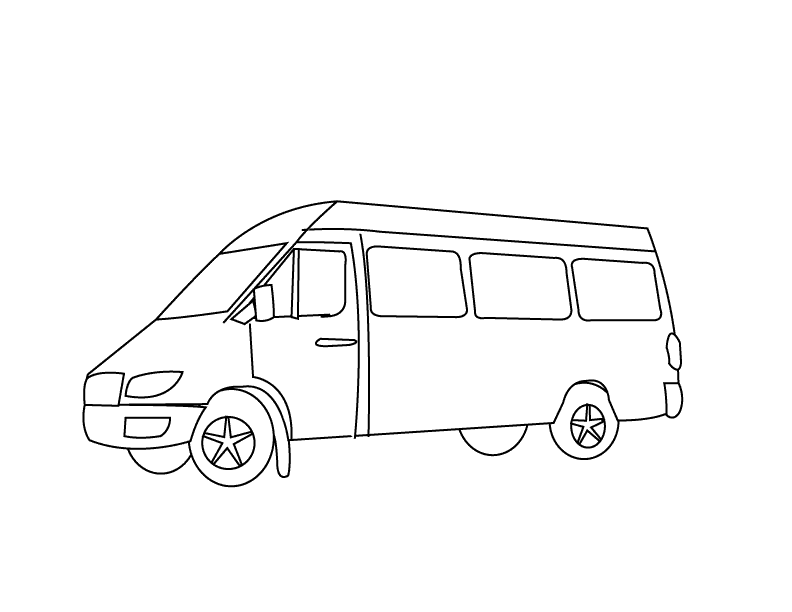 LEVEL TWO YOUTH PROJECT STARTING THURSDAY 1st OCTOBER 2020AT THE GRANGE FARM TESCO(Adjacent to Ropes Drive, opposite Fentons Way junction.)EVERY THURSDAY EVENING, 6pm – 7.30pm--------------------Do come along for a chat, & a free hot chocolate, we would love to meet you!!Come & tell us more about life for young people living in Kesgrave.---------------------Our offer - C-cards/condoms – Conversation – Information & Advice on Topics relevant to young people – Competitions with prizes--------------------For all Young People in Yr.10+Note– If it is raining or extreme weather, sessions may be cancelled--------------------To find out more about Level Two Youth Project please visit our Website www.leveltwo.orgor find us on Facebook Or call 07724356723